1.Операции сравнения2. Выражение, состоящее из одной логической величины или одного отношения, будем называть простым логическим выражением.3. Выражение, содержащее логические операции, будем называть сложным логическим выражением.4. Объединение двух (или нескольких) высказываний в одно с помощью союза “и” называется операцией логического умножения или конъюнкцией.
В результате логического умножения (конъюнкции) получается истина, если истинны все логические выражения.5. Объединение двух (или нескольких) высказываний с по мощью союза “или” называется операцией логического сложения или дизъюнкцией.
В результате логического сложения (дизъюнкции) получается истина, если истинно хотя бы одно логическое выражения.6. Присоединение частицы “не” к высказыванию называется операцией логического отрицания или инверсией.
Отрицание изменяет значение логической величины на противоположное: не истина = ложь; не ложь = истина.1.Операции сравнения2. Выражение, состоящее из одной логической величины или одного отношения, будем называть простым логическим выражением.3. Выражение, содержащее логические операции, будем называть сложным логическим выражением.4. Объединение двух (или нескольких) высказываний в одно с помощью союза “и” называется операцией логического умножения или конъюнкцией.
В результате логического умножения (конъюнкции) получается истина, если истинны все логические выражения.5. Объединение двух (или нескольких) высказываний с по мощью союза “или” называется операцией логического сложения или дизъюнкцией.
В результате логического сложения (дизъюнкции) получается истина, если истинно хотя бы одно логическое выражения.6. Присоединение частицы “не” к высказыванию называется операцией логического отрицания или инверсией.
Отрицание изменяет значение логической величины на противоположное: не истина = ложь; не ложь = истина.          7. Порядок выполнения логических операций:
	1. отрицание (не);
            2. конъюнкция (и);
            3.дизъюнкция (или).8. Запишите логические выражения, истинные только при выполнении указанных условий: 
	а)   x принадлежит отрезку [a, b] 
	б)   x лежит вне отрезка [a, b]; 
	в)   x принадлежит отрезку [a, b] или отрезку [c, d]; 
	г)   x лежит вне отрезков [a, b] и [c, d]; 
	д)   целое k является нечетным числом; 
	е)   из чисел a, b, c меньшим является с, а большим b; 
	ж)  среди целых чисел a, b, c есть хотя бы два четных;Начертите на плоскости (x,y) область, в которой и только в которой истинно указанное выражение. Границу, не принадлежащую этой области, изобразите пунктиром. 
 а) (x<=0) и (y>=0);    б) ((x-2)**2+y*y<=4) и (y>x/2)
9 . Домашнее задание: Запишите логические выражения, истинные только при выполнении указанных условий: 
	1)   из отрезков с длинами a, b, c можно построить треугольник; 
	2)   четырехугольник со сторонами a, b, c и d является ромбом.	3) Запишите логическое выражение, которое принимает значение "истина" тогда и только тогда, когда точка с координатами (x, y) принадлежит заштрихованной области. 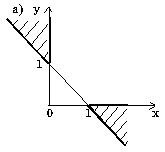 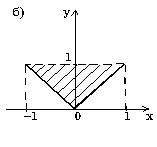 7. Порядок выполнения логических операций:
          1. отрицание (не);
          2. конъюнкция (и);
          3.дизъюнкция (или).8. Запишите логические выражения, истинные только при выполнении указанных условий: 
	а)   x принадлежит отрезку [a, b] 
	б)   x лежит вне отрезка [a, b]; 
	в)   x принадлежит отрезку [a, b] или отрезку [c, d]; 
	г)   x лежит вне отрезков [a, b] и [c, d]; 
	д)   целое k является нечетным числом; 
	е)   из чисел a, b, c меньшим является с, а большим b; 
	ж)  среди целых чисел a, b, c есть хотя бы два четных;Начертите на плоскости (x,y) область, в которой и только в которой истинно указанное выражение. Границу, не принадлежащую этой области, изобразите пунктиром. 
 а) (x<=0) и (y>=0);    б) ((x-2)**2+y*y<=4) и (y>x/2)
9 . Домашнее задание: Запишите логические выражения, истинные только при выполнении указанных условий: 
	1)   из отрезков с длинами a, b, c можно построить треугольник; 
	2)   четырехугольник со сторонами a, b, c и d является ромбом.	3) Запишите логическое выражение, которое принимает значение "истина" тогда и только тогда, когда точка с координатами (x, y) принадлежит заштрихованной области. знак отношенияоперация отношения=равно<>не равно>больше<меньше>=больше или равно<=меньше или равнознак отношенияоперация отношения=равно<>не равно>больше<меньше>=больше или равно<=меньше или равно